МУНИЦИПАЛЬНОЕ БЮДЖЕТНОЕ УЧРЕЖДЕНИЕ 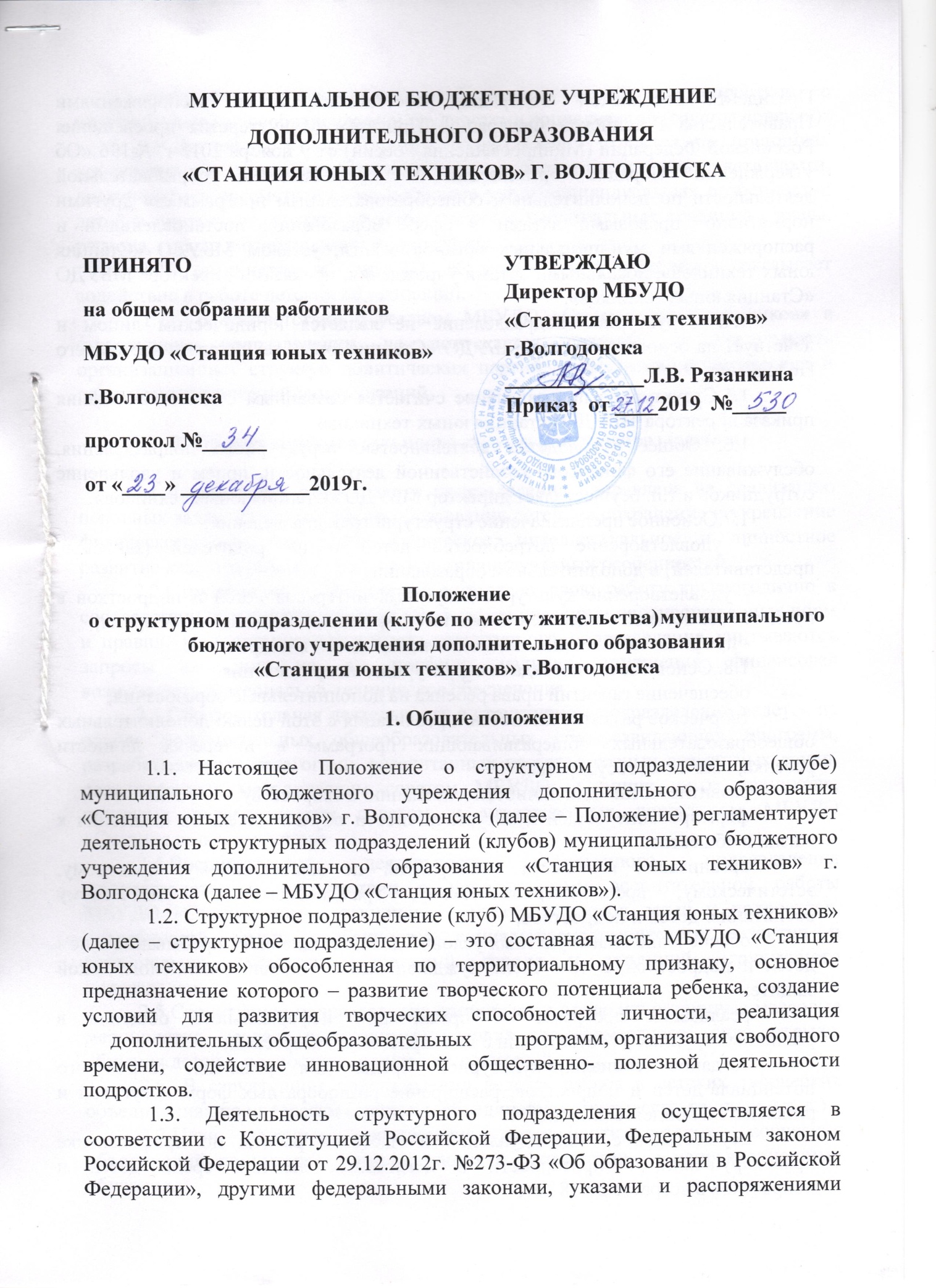 ДОПОЛНИТЕЛЬНОГО ОБРАЗОВАНИЯ  «СТАНЦИЯ ЮНЫХ ТЕХНИКОВ» Г. ВОЛГОДОНСКА Положениео структурном подразделении (клубе по месту жительства)  муниципального бюджетного учреждения дополнительного образования «Станция юных техников» г.Волгодонска1. Общие положения1.1. Настоящее Положение о структурном подразделении (клубе) муниципального бюджетного учреждения дополнительного образования «Станция юных техников» г. Волгодонска (далее – Положение) регламентирует деятельность структурных подразделений (клубов) муниципального бюджетного учреждения дополнительного образования «Станция юных техников» г. Волгодонска (далее – МБУДО «Станция юных техников»). 1.2. Структурное подразделение (клуб) МБУДО «Станция юных техников» (далее – структурное подразделение) – это составная часть МБУДО «Станция юных техников» обособленная по территориальному признаку, основное предназначение которого – развитие творческого потенциала ребенка, создание условий для развития творческих способностей личности, реализация	дополнительных общеобразовательных	программ, организация свободного времени, содействие инновационной общественно- полезной деятельности подростков.1.3. Деятельность структурного подразделения осуществляется в соответствии с Конституцией Российской Федерации, Федеральным законом Российской Федерации от 29.12.2012г. №273-ФЗ «Об образовании в Российской Федерации», другими федеральными законами, указами и распоряжениями Президента Российской Федерации, постановлениями и распоряжениями Правительства Российской Федерации, Приказом Министерства просвещения Российской Федерации (Минпросвещения России) от 9 ноября 2018 г. №196 «Об утверждении Порядка организации и осуществлении образовательной деятельности по дополнительным общеобразовательным программам» другими нормативно- правовыми актами в сфере образования; постановлениями и распоряжениями муниципальных органов власти, уставом МБУДО «Станция юных техников», локальными актами учреждения, приказами директора МБУДО «Станция юных техников».1.4. Структурное подразделение не является юридическим лицом и действует на основании устава МБУДО «Станция юных техников» и настоящего Положения.1.5.Структурное подразделение считается созданным с момента издания приказа директора МБУДО «станция юных техников»1.6. Общее руководство деятельностью структурного подразделения, обслуживание его финансово-хозяйственной деятельности, прием и увольнение сотрудников и т.п. осуществляет директор МБУДО «Станция юных техников».1.7.Основное предназначение структурного подразделения:- удовлетворение потребностей детей и их родителей (законных представителей) в дополнительном образовании;- удовлетворение культурно-досуговых интересов детей и подростков в процессе совместной общественно-значимой деятельности в свободное время;- профилактика ассоциального поведения детей и подростков.1.8. Основные цели и задачи структурного подразделения:обеспечение гарантий права ребенка на дополнительные образования;творческое развитие личности и реализация с этой целью дополнительных общеобразовательных общеразвивающих программ в интересах личности ребенка, общества, государства;развитие мотивации личности к познанию и творчеству;формирование общей культуры личности обучающихся, их адаптация к жизни в обществе;организация комплекса мероприятий по нравственному, правовому, эстетическому, военно-патриотическому, гражданскому и физическому воспитанию детей и подростков;обеспечение благоприятных условий для повседневного пребывания в нем детей и подростков, в том числе нуждающихся в социально-психологической защите;реализация программ по организации неформального общения в различных группах в соответствии с их возрастом и интересами;создание социально-культурной среды для развития творческого потенциала детей и подростков, расширение разнообразных форм досуговой и развлекательной деятельности;осуществление индивидуальной и массовой работы по профилактике правонарушений, беспризорности и негативных явлений среди детей и подростков в возрасте до 18 лет;адаптация и социальная реабилитация детей и подростков с индивидуальными особенностями и трудностями социализации (группы «риска»).1.9.Деятельность структурного подразделения строится на принципах демократии и гуманизма, открытости, толерантности, альтернативности, доступности и преемственности, на основе учета индивидуальных особенностей детей и подростков, культурно-исторических и национальных традиций страны, региона, города и особенностей микрорайона.1.10.Администрация МБУДО «Станция юных техников» оказывает содействие в работе детских объединений.1.11. В соответствии с уставом МБУДО «Станция юных техников» в структурном подразделении не допускается создание и деятельность организационных структур политических партий, общественно-политических и религиозных движений и организаций.2. Организация деятельности структурного подразделения2.1.Деятельность структурного подразделения направлена на реализацию основных задач дополнительного образования детей, на сохранение и укрепление физического здоровья детей, физическое, интеллектуальное и личностное развитие каждого ребенка с учетом его индивидуальных особенностей.2.2.Структурное подразделение организует свою работу круглогодично в соответствии с требованиями санитарно-гигиенических и противопожарных норм и правил. При организации работы структурного подразделения учитываются запросы населения на его профиль, наличие помещения, финансовая возможность, материально-техническое обеспечения.2.3.Образовательная деятельность в структурном подразделении ведется на основе дополнительных общеобразовательных общеразвивающих программ, разрабатываемых педагогами, рассчитанных на детей разных возрастных групп, рассмотренных методическим советом МБУДО «Станция юных техников», принятых педагогическим советом и утвержденных директором МБУДО «Станция юных техников»2.4.Воспитательная деятельность структурного подразделения осуществляется в соответствии с направлениями воспитательной работы МБУДО «Станция юных техников» с учетом запросов детей и подростков, потребностей семьи, особенностей социально-экономического развития и национально- культурных традиций города и традиций структурного подразделения.2.5.Структурное подразделение организует и проводит различные массовые мероприятия, создает необходимые условия для совместного труда, отдыха, общения детей и подростков, а также их родителей.2.6. В структурном подразделении ведется работа в детских творческих объединениях по интересам (кружках, объединениях, творческих группах и т. д.).2.7.Цели, задачи и содержание деятельности детских творческих объединений по интересам определяются в соответствии с направленностями обучения.2.8.Режим работы структурного подразделения разрабатывается в соответствии с годовым календарным учебным графиком МБУДО «Станция юных техников» и утверждается директором МБУДО «Станция юных техников».2.9.Расписание занятий составляется для создания наиболее благоприятного режима труда и отдыха детей администрацией МБУДО «Станция юных техников» по представлению педагогических работников с учетом пожеланий детей, родителей (законных представителей), возрастных особенностей детей и установленных санитарно-гигиенических норм и утверждается директором  учреждения.2.10.В работе детских творческих объединений могут участвовать совместно с детьми и подростками их родители (законные представители) при наличии условий и согласия администрации и педагога.2.11.Структурное подразделение проводит индивидуально- профилактическую работу с подростками группы «риска» совместно с правоохранительными органами и другими государственными и муниципальными учреждениями.2.12.Структурное подразделение организует работу с детьми и подростками в течение всего календарного года. В период летних каникул режим работы структурных подразделений может меняться. График работы структурного подразделения в период летних каникул утверждается директором МБУДО «Станция юных техников».3.Участники образовательного процесса3.1. Участниками образовательного процесса структурного подразделения являются обучающиеся, родители (законные представители), педагогические работники.3.2. Структурное подразделение посещают дети, подростки и молодежь преимущественно в возрасте от 5 до 18 лет.3.3. Контингент обучающихся формируется в соответствии с их возрастом, интересами и потребностями без ограничения пола, национальности, имущественного положения, убеждений.3.4. Формирование списочного состава проводится на основе равных прав обучающихся в соответствии с локальными актами МБУДО «Станция юных техников», регламентирующими данные вопросы. Конкурсный отбор в кружки, объединения и т.д. запрещается.3.5. Численный состав детского творческого объединения, количество и продолжительность занятий в неделю определяются согласно Государственным санитарно – эпидемиологическим требованиям и нормативам для учреждений дополнительного образования детей и должен соответствовать Уставу и другим локальным актам МБУДО «Станция юных техников», регламентирующим данные вопросы.3.6. Прием обучающихся в детские творческие объединения структурных подразделений осуществляется на основании заявления обучающегося достигшего 14 лет, или на основании заявлений родителей (законных представителей) несовершеннолетних обучающихся в соответствии с Положением о приеме обучающихся в МБУДО «Станция юных техников». При приеме в физкультурно-спортивные  объединения необходимо медицинское заключение о состоянии здоровья обучающегося.3.7. Отчисление обучающихся детских творческих объединений структурных подразделений проводится в соответствии с локальными актами МБУДО «Станция юных техников», регламентирующими данные вопросы. Отчисление оформляется приказом директора учреждения.4. Структура и управление структурным подразделением4.1. Структурное подразделение находится в ведении МБУДО «Станция юных техников» и работает под его непосредственным руководством. Администрация МБУДО «Станция юных техников» осуществляет координацию действий всех служб по улучшению условий работы структурных подразделений и сохранению их материально-технической базы, а также оказывает методическую помощь педагогическим работникам структурного подразделения.4.2. Руководство структурным подразделением осуществляет заведующий структурным подразделением, назначаемый приказом директора учреждения.4.3. Заведующий структурным подразделением:- Организует работу структурного подразделения и несет ответственность за результаты деятельности структурного подразделения.- Вносит предложения по изменению состава сотрудников и направленности работы структурного подразделения. Представляет интересы структурного подразделения перед администрацией МБУДО «Станция юных техников», Учредителем и третьими лицами.- Осуществляет контроль за работой структурного подразделения и его сотрудников.- Вносит предложения по изменению Положения о структурном подразделении.- Организует и участвует в воспитательной, образовательной и досуговой работе структурного подразделения.4.4. Заведующий структурным подразделением работает в соответствии с должностной инструкцией, циклограммой деятельности, иной документацией, предусмотренной уставом МБУДО «Станция юных техников» и номенклатурой дел, утвержденной директором учреждения.4.5. Администрация МБУДО «Станция юных техников»:4.5.1. Направляет и контролирует деятельность структурного подразделения, в том числе по следующим направлениям:- утверждение перечня дополнительных общеобразовательных общеразвивающих программ, реализуемых в структурном подразделении;- утверждение режима работы структурного подразделения;- анализ и утверждение плана работы структурного подразделения, а также результатов деятельности структурного подразделения.4.5.2. Методическое руководство деятельностью структурного подразделения осуществляется старшим методистом.6. Финансовое и материально-техническое обеспечение структурного подразделения6.1.Финансирование структурного подразделения осуществляется за счет бюджетных средств, в порядке, определенном для МБУДО «Станция юных техников», в подчинении которого он находится.6.2.Помещения структурному подразделению предоставляются в соответствии с договором МБУДО «Станция юных техников» с Комитетом по управлению муниципальным имуществом г. Волгодонска.6.3.Дополнительное финансирование структурного подразделения может осуществляться за счет спонсорских средств и дополнительных образовательных платных услуг.6.4.Структурное подразделение не вправе оказывать платные услуги населению без согласования с администрацией МБУДО «Станция юных техников» и соответствующих на то документов.7. Учет и отчетность структурного подразделения7.1.Работа структурного подразделения проводится в соответствии с  текущими планами и расписанием работы, согласованными с МБУДО «Станция юных техников».7.2.Учет работы детских творческих объединений, секций, кружков производится в журналах установленного образца.7.3.Заведующий структурным подразделением представляет отчетность в установленные сроки. Ежегодно отчитывается перед администрацией МБУДО «Станция юных техников» об итогах деятельности.7.4.Структурное подразделение ведет документацию в соответствии с требованиями МБУДО «Станция юных техников» и ложно иметь: -план работы структурного подразделения на учебный  год, утвержденные директором МБУДО «Станция юных техников»;-расписание работы детских творческих объединений;-отчетные материалы по работе структурного подразделения.ПРИНЯТОна общем собрании работниковМБУДО «Станция юных техников» г.Волгодонскапротокол №______  от «____» ____________2019г.УТВЕРЖДАЮДиректор МБУДО«Станция юных техников» г.Волгодонска_____________Л.В. РязанкинаПриказ  от ____2019  №_____